MÅLARK OM HUMANISMEN 9.KL  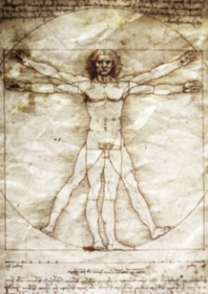 Frå læreplanen:  Mål for opplæringen er at eleven skal kunne forklare hva livssyn er, og vise hvordan livssyn kommer til uttrykk på ulike måter forklare særpreget ved livssynshumanisme i forhold til religioner og andre livssynstradisjoner: likhetstrekk og grunnleggende forskjeller drøfte ulike tekster som presenterer livssynshumanisme, og diskutere aktuelle spørsmål som opptar livssynshumanister gi en oversikt over mangfoldet i humanistisk livssynstradisjon, viktige historiske hendelser og livssynshumanismens stilling i Norge og verden i dag gjenkjenne og beskrive humanistiske ideer og verdier i kunst, arkitektur og musikk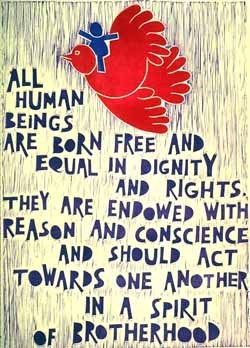 Delmål:Du skal kunna forklara:                                                                    Kva ordet humanistisk og humanisme kan betyKorleis dei humanistiske ideane vaks fram i NoregKva “røtene” til humansimen er, og kor ideane kjem fråKva eit humanistisk / humanetisk livssyn erDu skal kunna seia noko om:Humanistiske verdiar innanfor kristendommen eller andre religionar og livssynStillinga til livssynshumanismen i dag (utbreiing, storleik, korleis det                                                  går med dei humanistiske ideane og verdiane i dag)Humanistiske verdiar og idear i kunst, arkitektur og musikk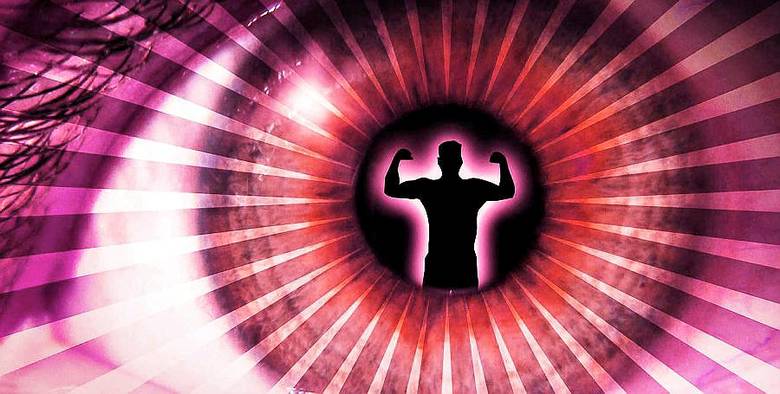 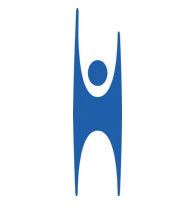 Hjelp til å nå måla:Horisontar kap. 6 s. 146-168Eigne notatArbeid med emne i timar gjennom førelesning, samtale, diskusjonar og oppgåverVurderingArbeid i timane og leksearbeidPrøve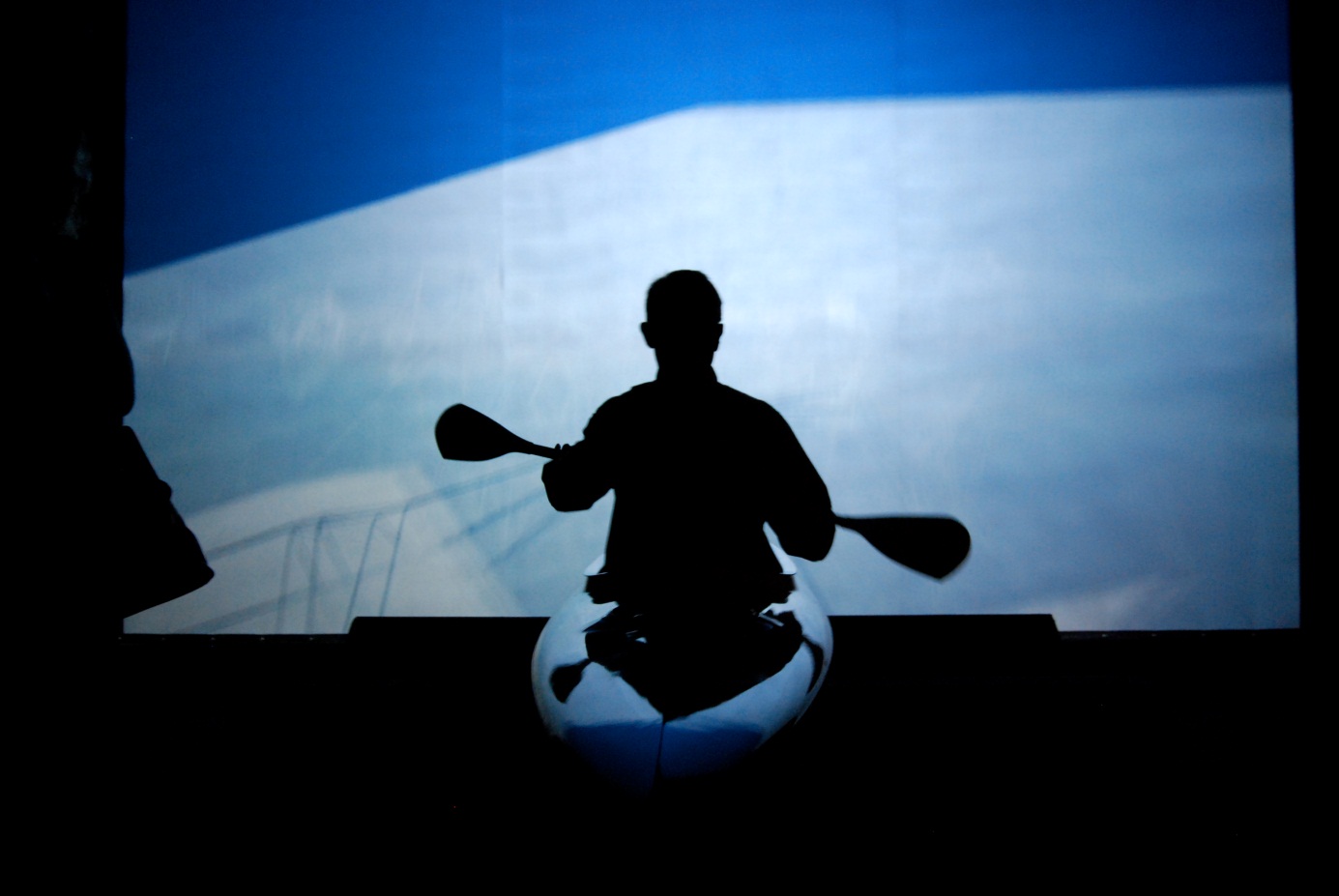 Mette Geijl. 2009